把宗教磁带上传到网站但是在该网站偶尔出现教法禁止的广告رفع الأشرطة الدينية على موقع تحميل تظهر فيه إعلانات محرمة أحياناً[ اللغة الصينية Chinese  -  中文 -  ]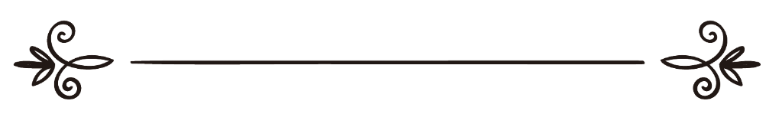 来源：伊斯兰问答网站مصدر : موقع الإسلام سؤال وجواب编审: 伊斯兰之家中文小组مراجعة: فريق اللغة الصينية بموقع دار الإسلام把宗教磁带上传到网站但是在该网站偶尔出现教法禁止的广告问：我可以把宗教磁带上传到MediaFire网站吗？该网站偶尔会出现教法禁止的广告，但是这个网站的特色之一就是接受所有的文档，凡是上传到该网站的文档不会被删掉，与其它的网站不一样，因为文档保存一段时间之后会被删掉，而且很难了解哪些文档被删掉了，否则可以及时的再次上传。答：一切赞颂，全归真主。如果在上述网站偶尔出现教法禁止的广告，而且上传的宗教磁带有宣传价值和教育意义，可以把它上传到这个网站，因为已经确定的利益超过尚未确定的很少的害处。最好寻找没有类似广告的网站上传宗教磁带。真主至知！         伊斯兰问答网站167075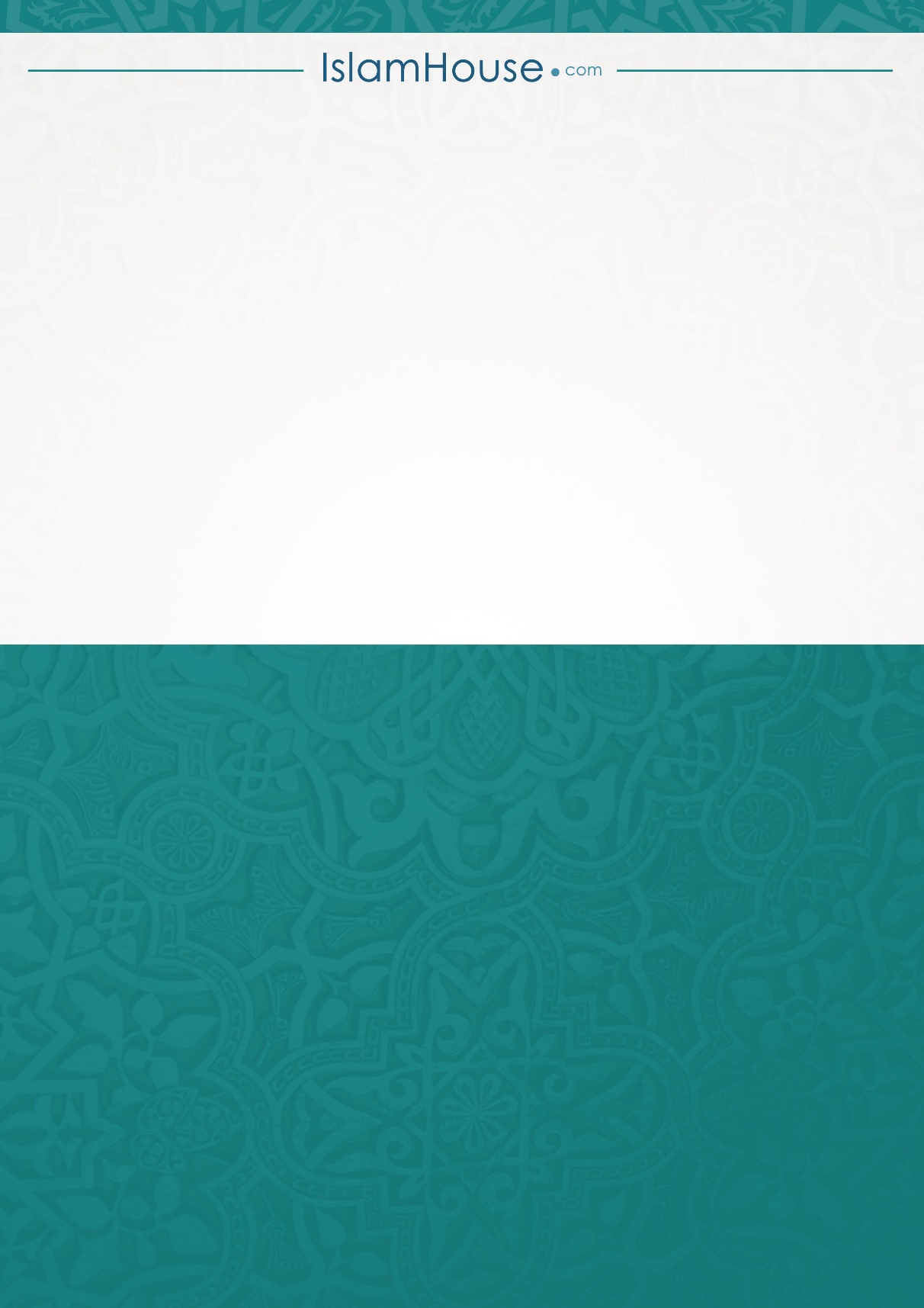 